REGULAMIN KONKURSU 
PT. „POZNANIACY TWORZĄ RODZINNY KALENDARZ ADWENTOWY!”Organizatorzy i partnerzy konkursu.Organizatorem konkursu jest:Fundacja Wspierania Rodziny „Niebieski Koralik”, ul. Lipowa 6/10, 
64-500 Szamotuły, NIP:  7872124946, regon: 369486867, 
e-mail: kontakt@niebieskikoralik.org.pl, tel. 509 330 390, tel. 505 128 200.Partnerami konkursu są:Poznańskie Centrum Świadczeń – Centrum Inicjatyw Rodzinnych, 
ul. F. Ratajczaka 44, 61-728 Poznań, NIP: 7781455689, regon: 300859457.
Urząd Miasta Poznania, Pl. Kolegiacki 17, 61-841 Poznań, NIP: 7781029225, regon: 000514199. Przedmiot konkursu.Przedmiotem konkursu jest napisanie własnego najlepszego wspomnienia związanego ze świętami Bożego Narodzenia oraz wykonanie pracy plastycznej podejmującej tematykę bożonarodzeniową. Cele konkursu.Celem konkursu jest:wsparcie i międzypokoleniowa integracja poznańskich rodzin,wzmocnienie więzi rodzinnych,aktywizacja poznańskich rodzin do wspólnego spędzania czasu,kultywowanie tradycji bożonarodzeniowej w kręgach własnej rodziny, stworzenie kalendarza adwentowego, składającego się z nadesłanych prac konkursowych oraz wystawienie go w witrynie Centrum Inicjatyw Rodzinnych 
w Poznaniu. Uczestnicy.
Konkurs ma charakter otwarty i jest adresowany do poznańskich rodzin (biologicznych i zastępczych).Uczestnikiem nazywamy jedną rodzinę, która zgłasza swoją pracę konkursową.Uczestnik może zgłosić do konkursu tylko jedną pracę konkursową. Warunki uczestnictwa w konkursie.Aby wziąć udział w konkursie należy napisać swoje najlepsze wspomnienie związane ze świętami Bożego Narodzenia oraz wykonać pracę plastyczną podejmującą tematykę bożonarodzeniową. Wspomnienie powinno zostać napisane na komputerze (Times New Roman, czcionka 12, interlinia 1,5) i wydrukowane lub napisane odręcznie, drukowanymi literami. Objętość zapisanego wspomnienia nie powinna przekraczać kartki formatu A4. Praca plastyczna może być wykonana dowolną techniką, jednak nie może zawierać wystających, ruchomych elementów. Format pracy plastycznej: A3 lub A4.Uczestnik konkursu zobowiązany jest do wypełnienia Karty Zgłoszeniowej (załącznik nr 1 do regulaminu) i przesłania jej razem z wykonanymi pracami konkursowymi. Prace konkursowe (wspomnienie oraz praca plastyczne) muszą być podpisane na ich odwrocie danymi rodziny: imiona, nazwiska członków rodziny oraz numer telefonu do pełnoletniego przedstawiciela rodziny.   Prace konkursowe należy przekazać osobiście lub przesłać na adres: PCŚ – Centrum Inicjatyw Rodzinnych, ul. F. Ratajczaka 44, 61-728 Poznań do 30 listopada 2020 r. (liczy się data stempla pocztowego). Na kopercie należy napisać: „Konkurs: Poznaniacy tworzą rodzinny kalendarz adwentowy!”. Zgłoszenia niekompletne, niezawierające wszystkich trzech elementów (wspomnienie, praca plastyczna, karta zgłoszeniowa) oraz przesłane po terminie nie będą rozpatrywane. Prace konkursowe po przekazaniu ich do PCŚ - Centrum Inicjatyw Rodzinnych stają się własnością Organizatora i nie będą zwracane uczestnikom konkursu. Wyniki konkursu.Spośród nadesłanych prac komisja konkursowa składająca się z członków Fundacji Wspierania Rodziny „Niebieski Koralik”, PCŚ - Centrum Inicjatyw Rodzinnych oraz p. Piotra Gonzagi Myszkowskiego wyłoni 24 najlepszych prac. Autorzy wytypowanych prac otrzymają nagrody. Spośród wytypowanych 24 prac konkursowych komisja wybierze jedną najlepszą pracę, której autorzy otrzymają nagrodę specjalną. Wyłonione, najlepsze prace konkursowe będą współtworzyły kalendarz adwentowy, który w okresie 1-24 grudnia 2020 r. zostanie wystawiony w witrynie PCŚ - Centrum Inicjatyw Rodzinnych przy ul. F. Ratajczaka 44 w Poznaniu. Każdego dnia zostanie zaprezentowana inna praca (wspomnienie oraz praca plastyczna).Zdjęcia wytypowanych prac będą zamieszczane na portalu społecznościowym Facebook Fundacji Wspierania Rodziny „Niebieski Koralik” oraz PCŚ - Centrum Inicjatyw Rodzinnych.Autorzy nagrodzonych prac zostaną poinformowani o tym fakcie drogą telefoniczną. Postanowienia końcowe.Konkurs sfinansowany jest ze środków budżetowych Miasta Poznania.Dodatkowych informacji można uzyskać u członków Fundacji Wspierania Rodziny „Niebieski Koralik”, tel. 509 330 390, tel. 505 128 200.Biorąc udział w konkursie uczestnik akceptuje treść niniejszego regulaminu. W kwestiach nieujętych w niniejszym regulaminie ostateczną decyzję podejmuje Organizator.  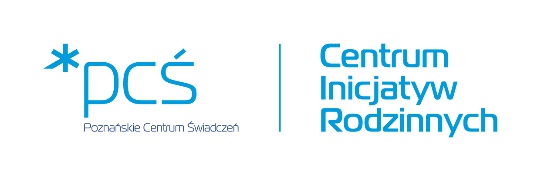 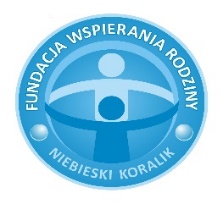 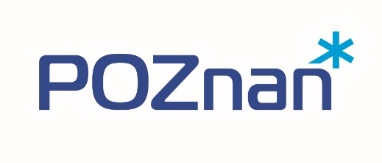 